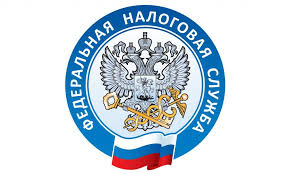 Вопрос: О применении реквизита "мера количества предмета расчета" в кассовом чеке и об ответственности за неуказание в нем наименования товара или услуги.Ответ:Согласно таблице 97 приложения N 2 к приказу ФНС России от 14.09.2020 N ЕД-7-20/662@ "Об утверждении дополнительных реквизитов фискальных документов и форматов фискальных документов, обязательных к использованию" реквизит "мера количества предмета расчета" (тег 2108) мог не включаться в состав кассового чека отдельными категориями пользователей контрольно-кассовой техники до 01.02.2021.После указанной даты реквизит "мера количества предмета расчета" (тег 2108) должен включаться в состав кассового чека всеми пользователями контрольно-кассовой техники, применяющими формат фискальных документов версии 1.2, в отношении всех видов товаров: не подлежащих обязательной маркировке, штучных товаров, подлежащих обязательной маркировке, дробных товаров, подлежащих обязательной маркировке.За неуказание в кассовом чеке наименования товара или услуги предусмотрен штраф (часть 4 статьи 14.5 Кодекса Российской Федерации об административных правонарушениях).                                         Основание: Письмо ФНС России от 28.07.2021 N АБ-4-20/10633@